III Hydrovolcanic-2017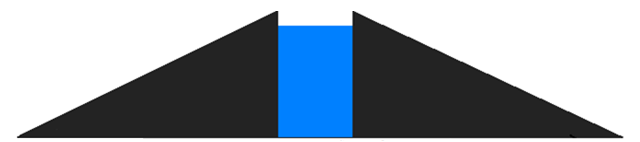 Angra do Heroísmo e Praia da Vitória - Açores3, 4, 5 e 6 de Setembro de 2017ProgramaDomingo, 03 de Setembro de 2017. Câmara Municipal de Angra do Heroísmo16:30 - 18:30 – Recepção dos participantes e entrega de documentação.19:00 - 20:00 – Secção de boas vindas com a presença de Suas Exas. o Representante da República para a Região Autónoma dos Açores, a Secretária Regional do Ambiente, o Presidente da Camara Municipal de Angra do Heroísmo e o Presidente da Associação Internacional de Hidrologia.04 de Setembro. Angra do Heroísmo. Anfiteatro da Universidade dos AçoresÁrea Temática 1 – Geologia e recursos hídricos subterrâneos em ilhas vulcânicas de pequena dimensão.09:00 – 10:30 – María Del Carmen Cabrera Santana: Modelos hidrogeológicos en islas volcánicas.09:00 – 10:30– António Filipe Lobo de Pina: Águas subterrâneas em regiões áridas insulares - o caso de Cabo Verde 10:00 – 10:30– Debate10:30 – 11:00 – Coffee Break11:00 – 13:00 – Batalha, S. L.: Técnicas utilizadas para a perfuração de formação vulcânicas.09:00 – 10:30 – César Andrade, J. Virgílio Cruz, Fátima Viveiros, Rafael Branco, Rui Coutinho: Estimativa do fluxo de CO2 emitido a partir da caldeira da ilha do Corvo (Açores).09:00 – 10:30 – Rafael Branco, Catarina Silva, J. Virgílio Cruz, Rui Coutinho, Pedro Freire: Concentração de 222Rn em nascentes de água subterrânea na ilha de São Miguel.09:00 – 10:30 – Lobo Ferreira, J.P.; Leitão, T.; Martins, T.; Oliveira, M.M.; Mota, M. e Henriques, M.J.: Livro Branco da Gestão da Recarga de Aquíferos. Selecção de Contribuições Portuguesas para o Projecto MARSOL sobre a Mitigação da Escassez de Água e de Secas.09:00 – 10:30 – Ourique, M.; Fontes, J. e Pimentel, A.: Assesment of runoff susceptibility in volcanic islands: application to the municipality of Praia da Vitória (Terceira, Azores).10:00 – 10:30– Área temática 1 - DebateÁrea temática 2 - Intrusão marinha, qualidade da água subterrânea e poluição da água.14:00 – 16:00 – Hugo Pacheco: Qualidade da água para abastecimento público na Região Autónoma dos Açores 14:00 – 15:30 – Teresa Leitão: Qualidade das águas subterrâneas no concelho de Praia da Vitória: análise e acompanhamento dos trabalhos de reabilitação para melhoria da situação ambiental.09:00 – 10:30 – Debate16:00 - 16:30 – Coffee Break16:30 – 17:30 – J. Virgílio Cruz, César Andrade, Pedro Freire, Rui Coutinho: Estudo isotópico dos processos de salinização de água subterrânea em aquíferos costeiros dos Açores (Portugal)16:00 – 17:30 – Alejandro González Morales: El aprovechamiento dela agua en una isla volcánica: el caso de Fuerteventura.16:00 – 17:30 – Rodrigues, F.C. e Bettencourt; V. : Água de Qualidade para consumo humano na Zona do Ramo Grande – Praia da Vitória, Açores.10:00 – 10:30– Área temática 2 - debate05 de Setembro – Ilha Terceira09:00 – 17:30 - Saída de Campo06 de Setembro. Praia da Vitória. Academia da Juventude.Área temática 3 – Novas tecnologias e recursos: dessalinização, purificação e regeneração de águas09:00 – 10:30 – João Quinhonhes Levy: Processos de dessalinização09:00 – 10:30 – Debate10:30-11:00 – Coffee Break11:00 – 13:00 – António Chambel: Hidrogeologia: problemas actuais, perspectivas futuras11:00 – 13:00 – Azevedo, E.B. & Rodrigues, M.C. “RR4 Islands – Modelo de Precipitação e Escoamento Superficial para Regiões Insulares de Pequena Dimensão”.11:00 – 13:00 – João Paulo Lobo Ferreira: Politicas, inovação e redes para melhorar as oportunidades de cooperação China-Europa na água. O projecto PIANO.09: 09:00 – 10– Área temática 3 - debateÁrea temática 4 - Gestão Integrada de água em regiões insulares de pequena dimensão e economia da água14:00 – 16:00 – Prof. Emilio Custódio Jimema: Las aguas subterráneas en islas volcánicas intensamente explotadas y sus implicaciones hidrogeológicas, económicas y sociales: el caso de Gran Canaria y Tenerife09: 09:00 – 10– Debate16:00 – 16:15 – Coffee Break16:15 – 17:30 – Professor José Manuel Martins Azevedo: The intervention of the Geosciences in public water supply systems.11:00 – 13:00 –Silva, E.& Toste, G.: Valor Económico da Água na Ilha Terceira11:00 – 13: 00– M.B. Bosa: Instituciones y gestión del agua en las islas atlánticas macaronésicas (Cabo Verde y Canarias) (siglo XX y XXI).11:00 – 13: 00– Madruga, J.; Ortiz, C.*; Pereira, F. Borba, A. e Rodrigues, F.C.: Sistema de abastecimento de água da Fonte da Telha no século XIX e na primeira metade do século XX.1109: 09:00 – – Área temática 4 - debate